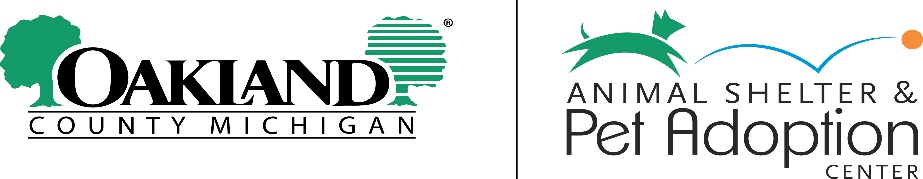 1200 N Telegraph Bldg 42E, Pontiac, MI 48341 Phone: 248-858-1070 | Fax: 248-858-7449oakgov.com/petadoptionID #: (Staff Use Only)  	Animal Relinquish InformationThis give-up form is for both cats and dogs. Please fully complete this sheet. The information you provide helps us understand and find the best possible new home for your pet.GENERAL INFORMATIONAnimal Name:	Date:  	Breed:  	Age:	Gender:  	Spay/Neutered?	Declawed? □ Front paws	□ All four paws	□ NoHow long have you had this pet?  	Reason for surrendering:  	If you were not the first or original owner, do you know why the previous owner gave up the pet?HOUSEHOLD INFORMATIONList children in your household and any other children that your pet had significant interaction with:Child’s Age	How does the pet respond? (Enjoy, tolerate, prefers to be left alone, scratch/growl/bite, etc.)If other pets remain in the home, why was this pet selected for surrender?  	Where was this pet most of the time? □ Inside	□ Outside	□ Crate	□ GarageIf ever outside, describe the circumstances (Fenced in yard, on a chain, on a cable, free in the yard, on a leash, invisible fence)  	Can/does your pet climb fences or jump over fences?  	List other pets in your household and any other animals that your pet had significant interaction with: Species/Breed	Age	Gender	How does this pet respond?ANIMAL PERSONALITY, LIFESTYLE, & BEHAVIOR TRAITSIs this pet: (Check all that apply) □ House broken/litter trained	□ Leash trained	□ Know basic commands Does this pet have accidents often?  			Pet’s energy level? (Please check one) □ Low	□ Medium	□ HighWould you say this pet is: (Check all that apply) □ Playful  □ Shy  □ Needy/clingy   □ Independent  □ ProtectiveMellow	□ Other  How does this pet react to new people? (Shy, aggressive, friendly, barks, nips, fearful, hides, etc.)  	Is this pet afraid in any certain situations or around certain people?  	How long does it take the pet to warm up to new situations or people?  	How does this pet react when uncomfortable? (Hides, swats, bites, growls, nips, etc.)  	Any incidence of aggression in the past?  	Last seen by a veterinarian?	Vet clinic:  	Any known health issues? (Past or current)  	What type of food? (Wet, dry, etc.)  	ADDITIONAL COMMENTSPlease list anything else we need to know to match this pet with the right new home:  	Please check all that apply:Likes brushingHates brushingLikes to playVocalLikes to be pet/heldHates being pet/heldChewsNips, play bitesGood in carrier/crateHates carrier/crateOkay with nail trimsKills rodentsOkay with car ridesHates car ridesOkay with bathsDigs in plantsLikes cat nipLikes balls/miceScratchesLikes toysLaps (cuddle/sleep)Hates nail trimsLaser pointerScratch postHates bathsMarks/spraysSqueaky sounds